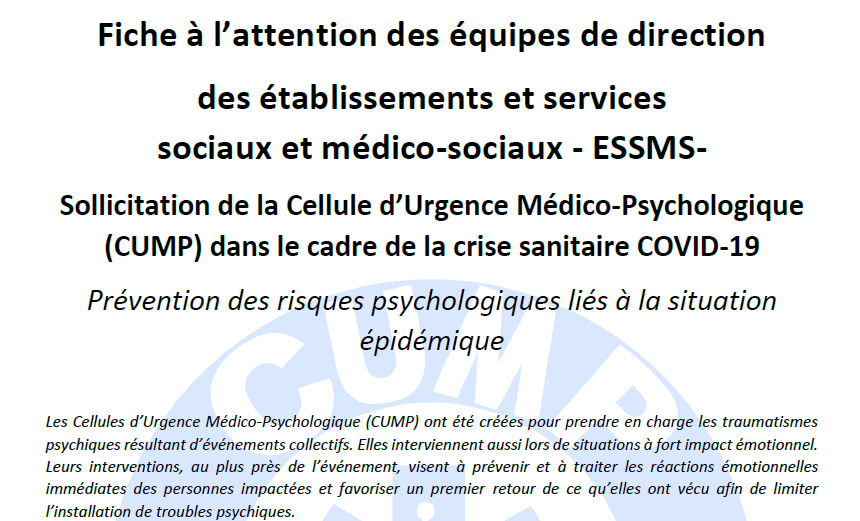 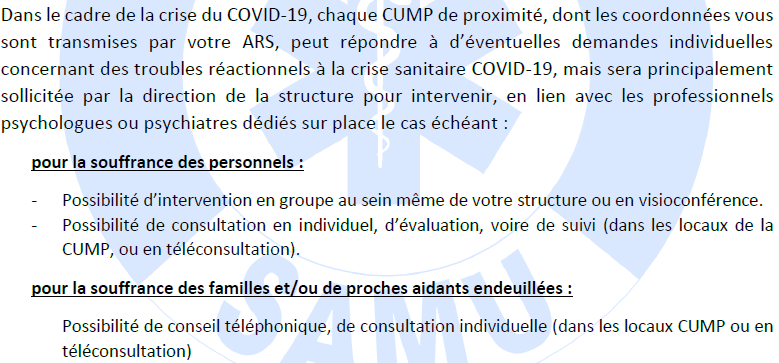 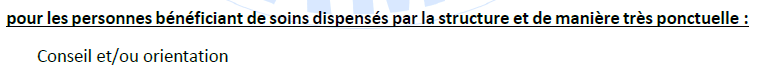 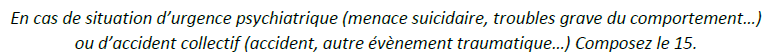 PUMP CHP – Pau7j/7 de 9h à 17h05.59.80.95.69PUMP CHCB- BayonneLundi au Vendredi de  9h à 17h05.59.44.41.30